แบบสำรวจความพึงพอใจของประชาชนที่มีต่อเทศบาลตำบลโป่งน้ำร้อนอำเภอโป่งน้ำร้อน  จังหวัดจันทบุรีส่วนที่  1  ข้อมูลส่วนตัวของผู้ตอบแบบสอบถาม  โปรดทำเครื่องหมาย / ลงใน  (    )  หน้าข้อความที่เป็น                คำตอบของท่าน1.  เพศ		(     )  1.  ชาย			(     ) 2.  หญิง2.  อายุระหว่าง	(     )  1.  ต่ำกว่า 18  ปี		(     )  2.  18 – 25 ปี(     )  3.  25 – 35  ปี		(     )  4.  35 – 50 ปี(     )  5.  50 – 60 ปี		(     )  6.  มากกว่า 61 ปี3.  สถานภาพ	(     )  1.  โสด			(     )  2.  สมรส(     )  3.  หย่า / หม้าย / แยกกันอยู่	4.  ระดับการศึกษา	(     )  1.  ประถม			(     )  2.  มัธยม(     )  3.  อนุปริญญาตรี		(     )  4.  ปริญญาตรี(     )  5.  ปริญญาโท	5.  อาชีพ		(     )  1.  รับราชการ - รัฐวิสาหกิจ	(     )  2.  พ่อบ้าน / แม่บ้าน(     )  3.  รับจ้าง / เกษตรกร	(     )  4.  พนักงานจ้างบริษัท(     )  5.  ธุรกิจส่วนตัว		(     )  6.  นิสิต / นักศึกษา(     )  7.  อื่นๆ .................ส่วนที่ 2 ข้อมูลด้านพฤติกรรม         6.  โดยเฉลี่ยท่านมาติดต่อกับทางเทศบาลตำบลโป่งน้ำร้อนบ่อยแค่ไหน               (     )  สัปดาห์ละ 1 ครั้ง                      (     )   เดือนละ  1  ครั้ง                       (     )  ปีละ 1 ครั้ง                                (     )  น้อยกว่า 1 ครั้งต่อปี                 (     )  อื่น ๆ          7. ท่านใช้เวลาในการรับบริการจากเทศบาลตำบลโป่งน้ำร้อนแต่ละครั้งนานเท่าใด              (     )  น้อยกว่า 30 นาที                      (     )   30-60 นาที                          (     )  1-2  ชั่วโมง                               (     )  2-3 ชั่วโมง                (     )  3-4 ชั่วโมง                                (     )  อื่น ๆ         8. ท่านได้รับข้อมูลข่าวสารของเทศบาลตำบลโป่งน้ำร้อนจากสื่อใด              (     )  หนังสือพิมพ์                             (     )   วิทยุ                          (     )  ป้ายคัทเอาท์                              (     )  แผ่นพับใบปลิว                (     )  ผู้นำชุมชน                                 (     )  รถแห่ประชาสัมพันธ์              (     )  ป้ายอักษรไฟวิ่ง                         (     )  อื่น ๆส่วนที่ 3 ท่านมีระดับความพึงพอใจต่อการบริการของเทศบาลตำบลโป่งน้ำร้อนมากน้อยเพียงใดโปรดทำเครื่องหมาย  √  ในช่องสี่เหลี่ยมหน้าคำตอบ           ด้านการให้บริการของเทศบาลตำบลโป่งน้ำร้อนท่านมาติดต่อกับแผนกใดในในหน่วยงานของเทศบาลตำบลโป่งน้ำร้อนและโดยรวมมีความพึงพอใจต่อการบริการที่ได้รับมากน้อยเพียงใดกรุณาระบุระดับความพึงพอใจของท่านที่มีต่อหน่วยงานที่ท่านมาติดต่อส่วนที่ 4 ท่านมีปัญหาต่อการบริการของเทศบาลตำบลโป่งน้ำร้อนมากน้อยเพียงใดโปรดทำเครื่องหมาย  √  ในช่องสี่เหลี่ยมหน้าคำตอบกรุณาระบุระดับปัญหาของท่าน ที่มีต่อหน่วยงานที่ท่านมาติดต่อส่วนที่  5   ปัญหาที่พบจากการที่ใช้บริการของเทศบาลตำบลโป่งน้ำร้อน 1.  ปัญหาที่ท่านได้รับจาการรับบริการในครั้งนี้ คือ    .......................................................................................................................................................................................................................................................................................................................................................................................................................................................................................................................................................................................................................................................................................................2.  ปัญหาที่ท่านเคยพบจากการให้บริการของเทศบาลตำบลโป่งน้ำร้อน  คือ    ........................................................................................................................................................................................................................................................................................................................................................................................................................................................................................................................................................................................................................................................................................................  ข้อเสนอแนะในการทำงานของเทศบาลตำบลโป่งน้ำร้อน 1.  ท่านมีข้อเสนอแนะอย่างไรต่อการได้รับบริการจากเทศบาลตำบลโป่งน้ำร้อน ในครั้งนี้    ........................................................................................................................................................................................................................................................................................................................................................................................................................................................................................................................................................................................................................................................................................................2.  ท่านมีข้อเสนอแนะอย่างไรต่อการได้รับบริการจากเทศบาลตำบลโป่งน้ำร้อน ที่ผ่านมา    ........................................................................................................................................................................................................................................................................................................................................................................................................................................................................................................................................................................................................................................................................................................ขอขอบคุณที่ให้ความร่วมมือในการตอบแบบสอบถามสำนักปลัดเทศบาล  เทศบาลตำบลโป่งน้ำร้อนส่วนที่ 3 ท่านมีระดับความพึงพอใจต่อการบริการของเทศบาลตำบลโป่งน้ำร้อนมากน้อยเพียงใดโปรดทำเครื่องหมาย  √  ในช่องสี่เหลี่ยมหน้าคำตอบ           ด้านการให้บริการของเทศบาลตำบลโป่งน้ำร้อนท่านมาติดต่อกับแผนกใดในหน่วยงานของเทศบาลตำบลโป่งน้ำร้อนและโดยรวมมีความพึงพอใจต่อการบริการที่ได้รับมากน้อยเพียงใดส่วนที่ 3 ท่านมีระดับความพึงพอใจต่อการบริการของเทศบาลตำบลโป่งน้ำร้อนมากน้อยเพียงใดโปรดทำเครื่องหมาย  √  ในช่องสี่เหลี่ยมหน้าคำตอบ           ด้านการให้บริการของเทศบาลตำบลโป่งน้ำร้อนท่านมาติดต่อกับแผนกใดในหน่วยงานของเทศบาลตำบลโป่งน้ำร้อนและโดยรวมมีความพึงพอใจต่อการบริการที่ได้รับมากน้อยเพียงใดแบบประเมินความพึงพอใจของเทศบาล  ปี  2562...............................................-๒--๓-.............................................................................สรุปแบบประเมินความพึงพอใจในการให้บริการประชาชนเทศบาลตำบลโป่งน้ำร้อน  อำเภอโป่งน้ำร้อน  จังหวัดจันทบุรีประจำปีงบประมาณ  2562...................................................................................... 	สรุปแบบประเมินความพึงพอใจในการให้บริการประชาชน  เทศบาลตำบลโป่งน้ำร้อน อำเภอ       โป่งน้ำร้อน จังหวัดจันทบุรี  ประจำปีงบประมาณ  2562  (ตุลาคม  2561 – กันยายน 2562) มีผลการประเมินดังนี้1. กลุ่มประชากรและตัวอย่าง 	ประชาชนผู้มารับบริการและติดต่อประสานงานด้านต่างๆ โดยการสุ่มตัวอย่าง และเก็บแบบประเมินเพื่อสรุปผล  จำนวน  50 คน2.ระยะเวลาดำเนินการประจำปีงบประมาณ  2562  (เดือนตุลาคม  2561 – กันยายน 2562)3.เครื่องมือที่ใช้ในการประเมิน 	แบบประเมินความพึงพอใจในการให้บริการประชาชน เทศบาลตำบลโป่งน้ำร้อน อำเภอโป่งน้ำร้อน จังหวัดจันทบุรี4. การวิเคราะห์ข้อมูล  	สถิติที่ใช้ในการวิเคราะห์ความพึงพอใจในการให้บริการประชาชน คือ การใช้ค่าร้อยละ   	5. ผลการวิเคราะห์ข้อมูล 	แบบประเมินความพึงพอใจในการให้บริการประชาชน ประจำปีงบประมาณ 2562 (ตุลาคม 2561– กันยายน  2562) มีผลการประเมินดังตารางต่อไปนี้ส่วนที่ 1   ข้อมูลทั่วไปของผู้รับบริการส่วนที่ 2   ข้อมูลด้านพฤติกรรม ส่วนมากประชาชนมาติดต่อกับทางเทศบาลตำบลโป่งน้ำร้อนเดือนละ  1  ครั้ง  รองลงมาปีละ         1  ครั้ง  และสัปดาห์ละ  1  ครั้ง  ตามลำดับเวลาที่ใช้ในการรับบริการจากเทศบาลตำบลโป่งน้ำร้อน  แต่ละครั้ง  น้อยกว่า  30  นาที  รองลงมา  30-60  นาที  และ  1-2  ชั่วโมงตามลำดับส่วนมากได้รับข้อมูลข่าวสารของเทศบาลตำบลโป่งน้ำร้อน  จากผู้นำชุมชน  รองลงมาเป็นอื่นๆ  และวิทยุตามลำดับส่วนที่  3   ความพึงพอใจต่อการบริการของหน่วยงานในเทศบาลตำบลโป่งน้ำร้อนระดับ  5  ดีที่สุด (91 ขึ้นไป)  ระดับ  4  ดีมาก  (81-90) ระดับ  3  ดี (71-80) ระดับ  2  พอใช้  (61-70)     ระดับ  1  ควรปรับปรุง  (51-60)	จากส่วนที่ 3 ในส่วนของสำนักปลัดเทศบาลพบว่าความพึงพอใจภาพรวม  อยู่ในระดับดี  โดยแยกเป็นแต่ละงาน  ดังนี้  ในส่วนของงานแผนงานและงบประมาณการจัดสรรงบประมาณในการจัดตั้งและดูแลชุมชน  ความพึงพอใจอยู่ในระดับพอใช้  งานสวัสดิการสังคมการจัดฝึกอบรมและส่งเสริมอาชีพให้กับประชาชน ความพึงพอใจอยู่ในระดับดี  งานนิติการ  ในการรับเรื่องราวร้องทุกข์ ร้องเรียน และการแก้ไขปัญหา ความพึงพอใจอยู่ในระดับพอใช้   งานประชาสัมพันธ์ ในการเผยแพร่ข้อมูลข่าวสารให้ประชาชนทราบ  ความพึงพอใจอยู่ในระดับดี  งานบรรเทาสาธารณภัยต่างๆ  ความพึงพอใจอยู่ในระดับดีมาก  งานทะเบียนราษฎร  ความพึงพอใจอยู่ในระดับดี  งานจดทะเบียนพาณิชย์ความพึงพอใจอยู่ในระดับดีมาก    	ในส่วนของกองคลังพบว่าความพึงพอใจภาพรวม  อยู่ในระดับดีมาก  โดยแยกเป็นแต่ละงาน  ดังนี้  ในส่วนของงานภาษีบำรุงท้องที่  ความพึงพอใจอยู่ในระดับดีมาก  งานภาษีโรงเรือนและที่ดิน  ความพึงพอใจอยู่ในระดับดีมาก  งานภาษีป้าย  ความพึงพอใจอยู่ในระดับดี  ในส่วนของกองช่างพบว่าความพึงพอใจภาพรวม  อยู่ในระดับดี  โดยแยกเป็นแต่ละงาน  ดังนี้  ในส่วนของการบำรุงรักษาทางและสะพาน  ความพึงพอใจอยู่ในระดับดี  งานสถานที่และไฟฟ้าสาธารณะ ความพึงพอใจอยู่ในระดับดี  งานขออนุญาตแบบอาคาร  ความพึงพอใจอยู่ในระดับดี  งานควบคุมอาคาร  ความพึงพอใจอยู่ในระดับดี  ในส่วนของกองการศึกษาพบว่าความพึงพอใจภาพรวม  อยู่ในระดับดีมาก  โดยแยกเป็นแต่ละงาน  ดังนี้  ในส่วนของงานด้านการศึกษา  ความพึงพอใจอยู่ในระดับดีมาก  งานศาสนา  ประเพณี  และวัฒนธรรม  ความพึงพอใจอยู่ในระดับดีมาก  ในส่วนของกองประปาพบว่าความพึงพอใจภาพรวม  อยู่ในระดับดี  โดยแยกเป็นแต่ละงาน  ดังนี้  ในส่วนของการขออนุญาตติดตั้งมาตร  ความพึงพอใจอยู่ในระดับดี  การชำระค่าน้ำประปา  ความพึงพอใจอยู่ในระดับพอใช้  ในส่วนของกองสาธารณสุขและสิ่งแวดล้อม  พบว่าความพึงพอใจภาพรวม  อยู่ในระดับดี  โดยแยกเป็นแต่ละงาน  ดังนี้  ในส่วนของการจัดการขยะมูลฝอย  ความพึงพอใจอยู่ในระดับดี  การจัดเก็บค่าขยะมูลฝอย  ความพึงพอใจอยู่ในระดับดี  การบริการด้านสาธารณสุข สุขภาพและอนามัยในชุมชน  ความพึงพอใจอยู่ในระดับดี  การพ่นหมอกควัน  ความพึงพอใจอยู่ในระดับดี  การควบคุมโรคติดต่อในชุมชน  ความพึงพอใจอยู่ในระดับดีมาก  การขออนุญาตประกอบกิจการที่เป็นอันตรายต่อสุขภาพ  ความพึงพอใจอยู่ในระดับดี  การขออนุญาตจัดตั้งสถานที่จำหน่ายอาหารหรือสะสมอาหาร  ความพึงพอใจอยู่ในระดับดี  การขออนุญาตจำหน่ายสินค้าในที่หรือทางสาธารณะ  ความพึงพอใจอยู่ในระดับดีมาก ส่วนที่  4   ความพึงพอใจต่อการให้บริการของเทศบาลตำบลโป่งน้ำร้อนจากส่วนที่ 4  พบว่าความพึงพอใจด้านการให้บริการภาพรวม  อยู่ในระดับดีมาก  ซึ่งความพึงพอใจของประชาชนต่อความสะดวกที่ได้รับจากหน่วยงานที่เกี่ยวข้อง  อยู่ในระดับดีมาก  ความพึงพอใจของประชาชนต่อประเภทของบริการที่ตรงกับความต้อง  อยู่ในระดับดีมาก  ความพึงพอใจต่อช่วงเวลาในการให้บริการ  อยู่ในระดับดี  ความพึงพอใจต่อความหลากหลายของประเภทบริการที่ได้รับ  อยู่ในระดับดีมาก  	ความพึงพอใจด้านสถานที่ของหน่วยงานที่ให้บริการในภาพรวม  อยู่ในระดับดีที่สุด  ซึ่งความพึงพอใจต่อความกว้างขวางของสถานที่ที่เข้ารับบริการ  อยู่ในระดับดีที่สุด  ความพึงพอใจต่อความสะอาดของหน่วยงานที่ท่านติดต่อ  อยู่ในระดับดีที่สุด  ความพึงพอใจต่อจำนวนที่นั่งในห้องที่ติดต่อ  อยู่ในระดับดีมาก  ความพึงพอใจต่อความเพียงพอของจำนวนห้องน้ำในหน่วยงานที่ติดต่อ  อยู่ในระดับดี  ความพึงพอใจต่อความสะอาดของห้องน้ำในหน่วยงาน  อยู่ในระดับดีมาก  ความพึงพอใจต่อสถานที่ตั้งของหน่วยงานที่ให้บริการที่ติดต่อ  อยู่ในระดับดีที่สุด  ความพึงพอใจต่อเส้นทางเข้าออกของหน่วยงานที่มาติดต่อ  อยู่ในระดับดี  ความพึงพอใจต่อความชัดเจนของป้ายแสดงที่ตั้งของแต่ละหน่วยงาน  อยู่ในระดับดีที่สุด  ความพึงพอใจด้านการติดต่อสื่อสารหรือการแจ้งข่าวสารในภาพรวม  อยู่ในระดับดี  ซึ่งความพึงพอใจต่อการเผยแพร่ข่าวสารทางป้ายคัทเอ้าท์  อยู่ในระดับดี  ความพึงพอใจต่อการเผยแพร่ข่าวสารผ่านทางวิทยุชุมชน  อยู่ในระดับพอใช้  ความพึงพอใจต่อความสะดวกในการติดต่อผ่านทางโทรศัพท์  อยู่ในระดับดีมาก  ความพึงพอใจต่อการกระจายข่าวสารอย่างทั่วถึง อยู่ในระดับดี  ความพึงพอใจด้านพนักงานที่ให้บริการในภาพรวม  อยู่ในระดับดี  ซึ่งความพึงพอใจต่อการแต่งกายของเจ้าหน้าที่ที่ให้บริการ  อยู่ในระดับดีมาก  ความพึงพอใจต่อความเต็มใจต่อการให้บริการ  อยู่ในระดับดีที่สุด  ความพึงพอใจต่อจำนวนเจ้าหน้าที่ที่ให้บริการ  อยู่ในระดับดีที่สุด  ความพึงพอใจต่อความรู้ความชำนาญต่อการให้บริการของเจ้าหน้าที่อยู่ในระดับดีมาก  ความพึงพอใจต่อการเอาใจของเจ้าหน้าที่ที่ให้บริการ  อยู่ในระดับดีที่สุด  ความพึงพอใจต่อความรวดเร็วต่อการให้บริการ  อยู่ในระดับดี  ความพึงพอใจต่อความซื่อสัตย์เชื่อถือได้ของเจ้าหน้าที่  อยู่ในระดับดี  ความพึงพอใจต่อความรับผิดชอบของเจ้าหน้าที่  อยู่ในระดับดี  ความพึงพอใจต่อความสุภาพของการให้บริการ  อยู่ในระดับดีที่สุด  ความพึงพอใจต่อความสามารถในการแก้ปัญหา  อยู่ในระดับดีที่สุด  ความพึงพอใจต่อการสื่อสารที่ใช้คำพูดเข้าใจง่าย  อยู่ในระดับดี  ความพึงพอใจต่อความถูกต้องต่อการให้บริการ  อยู่ในระดับดีมาก  ความพึงพอใจต่อการรับฟังความคิดเห็น  อยู่ในระดับดี  	ความพึงพอใจด้านขั้นตอนการให้บริการในภาพรวม  อยู่ในระดับดี  ซึ่งความพึงพอใจต่อความสะดวกของขั้นตอนในการรับบริการ  อยู่ในระดับดีมาก  ความพึงพอใจต่อความรวดเร็วต่อการให้บริการ  อยู่ในระดับดี  ความพึงพอใจต่อความถูกต้องของขั้นตอนต่อการทำงาน  อยู่ในระดับดี  ความพึงพอใจต่อความไม่ซ้ำซ้อนในขั้นตอนการทำงาน  อยู่ในระดับดี  ความพึงพอใจต่อช่วงเวลาในการให้บริการ  อยู่ในระดับดี  สรุปผลการประเมิน 	จากการประเมินความพึงพอใจในการบริการของหน่วยงานในเทศบาลตำบลโป่งน้ำร้อน  โดยภาพรวมประชาชนมีความพึงพอใจในการให้บริการของแต่ละหน่วยงาน   อยู่ในระดับดี  (71-80)  (ในเรื่องของงานด้านการศึกษา  กองการศึกษา  ความพึงพอใจอยู่ในระดับดีที่สุด)  และความพึงพอใจต่อการให้บริการของเทศบาลตำบลโป่งน้ำร้อนในภาพรวม  อยู่ในระดับดี  (71-80)   ด้านบริการ  อยู่ในระดับดีมาก สถานที่ของหน่วยงานที่ให้บริการ  อยู่ในระดับดีที่สุด ด้านการติดต่อสื่อสารหรือการแจ้งข่าวสาร  อยู่ในระดับดี ด้านพนักงานที่ให้บริการ  อยู่ในระดับดี ด้านขั้นตอนที่ให้บริการ  อยู่ในระดับดีส่วนที่  5   ปัญหาที่พบจากการที่ใช้บริการของเทศบาลตำบลโป่งน้ำร้อน / ข้อเสนอแนะ  	1 ไม่มีที่จอดรถสำหรับผู้พิการ...............................................................................................................บันทึกข้อความส่วนราชการ….…..สำนักปลัดเทศบาล  เทศบาลตำบลโป่งน้ำร้อน..............…...................…………………ที่…………จบ ๕๓๐๐๑......................………วันที่………..… ๑๘  ตุลาคม  ๒๕๖๒........…………………………เรื่อง  สรุปแบบสำรวจความพึงพอใจของประชาชนที่มีต่อเทศบาลตำบลโป่งน้ำร้อนเรียน  ปลัดเทศบาล/นายกเทศมนตรีด้วยเทศบาลตำบลโป่งน้ำร้อนได้จัดทำแบบสำรวจความพึงพอใจของประชาชนที่มีต่อเทศบาลตำบลโป่งน้ำร้อน  ประจำปีงบประมาณ  ๒๕๖๒  โดยทำการสำรวจในด้านของความพึงพอใจในการบริการของหน่วยงานราชการในเทศบาลตำบลโป่งน้ำร้อน  และความพึงพอใจต่อการให้บริการของเทศบาลตำบลโป่งน้ำร้อนในภาพรวม  บัดนี้  การสำรวจได้เสร็จสิ้นลงแล้ว  ผลการสำรวจโดยรวมอยู่ในระดับดี  (71-80)  ทั้งสองด้านรายละเอียดปรากฏตามแบบสรุปที่ส่งมาพร้อมนี้  เรียนมาเพื่อโปรดทราบ(นางนราพร  มิตรวิเชียร)หัวหน้าสำนักปลัดเทศบาล-  ทราบ(นายเศกสรรค์  แก้วเชื้อ)ปลัดเทศบาลตำบลโป่งน้ำร้อน ทราบ/แจ้งทุกกองทราบและดำเนินการปรับปรุงในส่วนที่ยังบกพร่อง  เช่นในเรื่องการชำระค่าน้ำประปา        (นายพินิจ  เพชรน่าชม)         นายกเทศมนตรีตำบลโป่งน้ำร้อน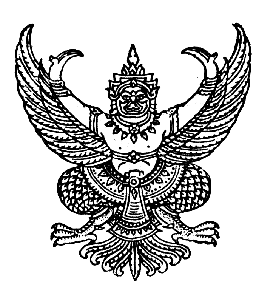 ประกาศเทศบาลตำบลโป่งน้ำร้อนเรื่อง  สรุปผลการประเมินความพึงพอใจของประชาชนที่มีต่อเทศบาลตำบลโป่งน้ำร้อน.................................................................ด้วยเทศบาลตำบลโป่งน้ำร้อน จัดทำแบบสำรวจความพึงพอใจของประชาชนที่มีต่อเทศบาลตำบลโป่งน้ำร้อน  ประจำปีงบประมาณ  ๒๕๖๒  โดยทำการสำรวจในด้านของความพึงพอใจในการบริการของหน่วยงานราชการในเทศบาลตำบลโป่งน้ำร้อน  และความพึงพอใจต่อการให้บริการของเทศบาลตำบลโป่งน้ำร้อนในภาพรวม  บัดนี้  การสำรวจความพึงพอใจได้เสร็จสิ้นลงแล้ว  ผลการสำรวจโดยรวมอยู่ในระดับดี  (๗๑-๘๐) ดังมีรายละเอียดแนบท้ายตามประกาศนี้ จึงประกาศมาให้ทราบโดยทั่วกันประกาศ  ณ  วันที่  ๒๒  ตุลาคม  พ.ศ. ๒๕๖๒ (นายพินิจ  เพชรน่าชม)นายกเทศมนตรีตำบลโป่งน้ำร้อนประกาศเทศบาลตำบลโป่งน้ำร้อนเรื่อง  สรุปผลการประเมินความพึงพอใจของประชาชนที่มีต่อเทศบาลตำบลโป่งน้ำร้อน.................................................................ด้วยเทศบาลตำบลโป่งน้ำร้อน จัดทำแบบสำรวจความพึงพอใจของประชาชนที่มีต่อเทศบาลตำบลโป่งน้ำร้อน  ประจำปีงบประมาณ  ๒๕๖๒  โดยทำการสำรวจในด้านของความพึงพอใจในการบริการของหน่วยงานราชการในเทศบาลตำบลโป่งน้ำร้อน  และความพึงพอใจต่อการให้บริการของเทศบาลตำบลโป่งน้ำร้อนในภาพรวม  บัดนี้  การสำรวจความพึงพอใจได้เสร็จสิ้นลงแล้ว  ผลการสำรวจโดยรวมอยู่ในระดับดี  (๗๑-๘๐) ดังมีรายละเอียดแนบท้ายตามประกาศนี้ จึงประกาศมาให้ทราบโดยทั่วกันประกาศ  ณ  วันที่  ๒๒  ตุลาคม  พ.ศ. ๒๕๖๒ (นายพินิจ  เพชรน่าชม)นายกเทศมนตรีตำบลโป่งน้ำร้อนที่  จบ  ๕๓๐๐๑/		  				สำนักงานเทศบาลตำบลโป่งน้ำร้อน							 	ถนนสายทับไทร-ชายแดน จบ ๒๒๑๔๐   					      มกราคม   ๒๕๕๙เรื่อง   ขอความอนุเคราะห์ประชาสัมพันธ์      เรียน   กำนัน / ผู้ใหญ่บ้าน สิ่งที่ส่งมาด้วย  	คู่มือการปฏิบัติงานศูนย์รับเรื่องราวร้องทุกข์และร้องเรียน		จำนวน  ๑  เล่มด้วยเทศบาลตำบลโป่งน้ำร้อน จัดทำคู่มือการปฏิบัติงานศูนย์รับเรื่องราวร้องทุกข์และร้องเรียนเทศบาลตำบลโป่งน้ำร้อน  ขึ้น  เพื่อใช้เป็นแนวทาง/ขั้นตอน/กระบวนการในการปฏิบัติเมื่อรับเรื่องร้องเรียน  และแนวทางให้ประชาชนทราบ  เทศบาลตำบลโป่งน้ำร้อน  จึงขอส่งคู่มือดังกล่าวมาเพื่อประชาสัมพันธ์ประกาศให้ประชาชนในพื้นที่ทราบ ดังมีรายละเอียดตามสิ่งที่ส่งมาด้วย  		จึงเรียนมาเพื่อโปรดทราบขอแสดงความนับถือ(นายพินิจ  เพชรน่าชม)นายกเทศมนตรีตำบลโป่งน้ำร้อนงานนิติการสำนักปลัดเทศบาลโทร.  ๐ ๓๙๓๘ ๗๐๓๘ที่  จบ  ๕๓๐๐๑/		  				สำนักงานเทศบาลตำบลโป่งน้ำร้อน							 	ถนนสายทับไทร-ชายแดน จบ ๒๒๑๔๐   					      ตุลาคม   ๒๕๖๑เรื่อง   ขอความอนุเคราะห์ประชาสัมพันธ์      เรียน   กำนัน / ผู้ใหญ่บ้าน สิ่งที่ส่งมาด้วย  	สำเนาประกาศเทศบาลตำบลโป่งน้ำร้อน  เรื่อง สรุปผลการประเมินความพึงพอใจของ   		ประชาชนที่มีต่อเทศบาลตำบลโป่งน้ำร้อน				จำนวน  ๑  ชุดด้วยเทศบาลตำบลโป่งน้ำร้อน จัดทำแบบสำรวจความพึงพอใจของประชาชนที่มีต่อเทศบาลตำบลโป่งน้ำร้อน  ประจำปี  ๒๕๖๑  โดยทำการสำรวจในด้านของความพึงพอใจในการบริการของหน่วยงานราชการในเทศบาลตำบลโป่งน้ำร้อน  และความพึงพอใจต่อการให้บริการของเทศบาลตำบล       โป่งน้ำร้อนในภาพรวม  บัดนี้  การสำรวจความพึงพอใจได้เสร็จสิ้นลงแล้ว  ผลการสำรวจโดยรวมอยู่ในระดับดี  (๗๑-๘๐) ดังมีรายละเอียดตามสิ่งที่ส่งมาด้วย  จึงขอความอนุเคราะห์ประชาสัมพันธ์ประกาศให้ประชาชนในพื้นที่ทราบโดยทั่วกัน		จึงเรียนมาเพื่อโปรดทราบ(นายพินิจ  เพชรน่าชม)นายกเทศมนตรีตำบลโป่งน้ำร้อนงานธุรการสำนักปลัดเทศบาลโทร.  ๐ ๓๙๓๘ ๗๐๓๘ที่  จบ  ๕๓๐๐๑/		  				สำนักงานเทศบาลตำบลโป่งน้ำร้อน							 	ถนนสายทับไทร-ชายแดน จบ ๒๒๑๔๐   					        ตุลาคม   ๒๕๖๑เรื่อง   ขอความอนุเคราะห์ประชาสัมพันธ์      เรียน   ผู้อำนวยการสถานีวิทยุชุมชนโป่งน้ำร้อนเรดิโอ  97.75สิ่งที่ส่งมาด้วย  	สำเนาประกาศเทศบาลตำบลโป่งน้ำร้อน  เรื่อง สรุปผลการประเมินความพึงพอใจของ   		ประชาชนที่มีต่อเทศบาลตำบลโป่งน้ำร้อน				จำนวน  ๑  ชุดด้วยเทศบาลตำบลโป่งน้ำร้อน จัดทำแบบสำรวจความพึงพอใจของประชาชนที่มีต่อเทศบาลตำบลโป่งน้ำร้อน  ประจำปี  ๒๕๖๑  โดยทำการสำรวจในด้านของความพึงพอใจในการบริการของหน่วยงานราชการในเทศบาลตำบลโป่งน้ำร้อน  และความพึงพอใจต่อการให้บริการของเทศบาลตำบล       โป่งน้ำร้อนในภาพรวม  บัดนี้  การสำรวจความพึงพอใจได้เสร็จสิ้นลงแล้ว  ผลการสำรวจโดยรวมอยู่ในระดับดี  (๗๑-๘๐) ดังมีรายละเอียดตามสิ่งที่ส่งมาด้วย  จึงขอความอนุเคราะห์ประชาสัมพันธ์ประกาศให้ประชาชนในพื้นที่ทราบโดยทั่วกัน		จึงเรียนมาเพื่อโปรดทราบและประชาสัมพันธ์ให้ประชาชนทราบขอแสดงความนับถือ(นายพินิจ  เพชรน่าชม)นายกเทศมนตรีตำบลโป่งน้ำร้อนงานธุรการสำนักปลัดเทศบาลโทร.  ๐ ๓๙๓๘ ๗๐๓๘ข้อความระดับความพึงพอใจต่อการให้บริการระดับความพึงพอใจต่อการให้บริการระดับความพึงพอใจต่อการให้บริการระดับความพึงพอใจต่อการให้บริการระดับความพึงพอใจต่อการให้บริการข้อความ543211.  สำนักปลัดเทศบาล   1. 1 งานแผนงานและงบประมาณ การจัดสรรงบประมาณ ในการจัดตั้งและดูแลชุมชน  1.2 งานสวัสดิการสังคม การจัดฝึกอบรมและส่งเสริมอาชีพให้กับประชาชน   1.3  งานนิติการ  ในการรับเรื่องราวร้องทุกข์ ร้องเรียน  และการแก้ไขปัญหา    1.4  งานประชาสัมพันธ์  ในการเผยแพร่ข้อมูลข่าวสารให้ประชาชนทราบ    1.5 งานบรรเทาสาธารณภัยต่าง ๆ    1.6  งานทะเบียนราษฎร   1.7  งานจดทะเบียนพาณิชย์2.  กองคลัง      2.1  งานภาษีบำรุงท้องที่      2.2  งานภาษีโรงเรือนและที่ดิน      2.3  งานภาษีป้ายข้อความระดับความพึงพอใจต่อการให้บริการระดับความพึงพอใจต่อการให้บริการระดับความพึงพอใจต่อการให้บริการระดับความพึงพอใจต่อการให้บริการระดับความพึงพอใจต่อการให้บริการข้อความ543211.  ด้านบริการ   1. 1 ความพึงพอใจของท่านต่อความสะดวกที่ได้รับจากหน่วยงานที่ติดต่อ   1.2  ความพึงพอใจของท่านต่อประเภทของบริการที่ตรงกับความต้องการของท่าน   1.3  ความพึงพอใจต่อช่วงเวลาในการให้บริการ   1.4  ความพึงพอใจต่อความหลากหลายของประเภทบริการที่ท่านได้รับ    1.5  อื่น ๆ  (โปรดระบุ).........................................................2. สถานที่ของหน่วยงานที่ให้บริการ    2.1  ความพึงพอใจต่อความกว้างขวางของสถานที่ที่เข้ารับบริการ    2.2  ความพึงพอใจต่อความสะอาดของหน่วยงานที่ท่านติดต่อ    2.3  ความพึงพอใจต่อจำนวนที่นั่งในห้องที่ติดต่อ    2.4  ความพึงพอใจต่อความเพียงพอของจำนวนห้องน้ำในหน่วยงานที่ติดต่อ    2.5  ความพึงพอใจต่อความสะอาดของห้องน้ำในหน่วยงานที่ติดต่อ    2.6 ความพึงพอใจต่อสถานที่ตั้งของหน่วยงานที่ให้บริการ    2.7  ความพึงพอใจต่อเส้นทางเข้าออกของหน่วยงานที่มา ติดต่อ    2.8 ความพึงพอใจต่อความชัดเจนของป้ายแสดงที่ตั้งของแต่ละหน่วยงาน     2.9 อื่น (โปรดระบุ)...........................................................3.  ด้านการติดต่อสื่อสารหรือการแจ้งข่าวสาร     3.1  ความพึงพอใจต่อการเผยแพร่ข่าวสารทางป้ายคัทเอ้าท์     3.2  ความพึงพอใจต่อการเผยแพร่ข่าวสารผ่านทางวิทยุชุมชนข้อความระดับความพึงพอใจต่อการให้บริการระดับความพึงพอใจต่อการให้บริการระดับความพึงพอใจต่อการให้บริการระดับความพึงพอใจต่อการให้บริการระดับความพึงพอใจต่อการให้บริการข้อความ54321     3.4  ความพึงพอใจต่อความสะดวกในการติดต่อผ่านทางโทรศัพท์     3.5  ความพึงพอใจต่อการกระจายข่าวสารอย่างทั่วถึง      3.6  อื่น (โปรดระบุ)........................................................4.  ด้านพนักงานที่ให้บริการ     4.1  ความพึงพอใจต่อการแต่งกายของเจ้าหน้าที่ที่ให้บริการ     4.2  ความพึงพอใจต่อความเต็มใจต่อการให้บริการ     4.3  ความพึงพอใจต่อจำนวนเจ้าหน้าที่ที่ให้บริการ      4.4  ความพึงพอใจต่อความรู้ความชำนาญต่อการให้บริการของเจ้าหน้าที่     4.5  ความพึงพอใจต่อการเอาใจท่านของเจ้าหน้าที่ที่ให้บริการ     4.6  ความพึงพอใจต่อความรวดเร็วต่อการให้บริการ     4.7  ความพึงพอใจต่อความซื่อสัตย์เชื่อถือได้ของเจ้าหน้าที่     4.8  ความพึงพอใจต่อความรับผิดชอบของเจ้าหน้าที่     4.9  ความพึงพอใจต่อความสุภาพของการให้บริการ     4.10 ความพึงพอใจต่อความสามารถในการแก้ปัญหา     4.11 ความพึงพอใจต่อการสื่อสารที่ใช้คำพูดเข้าใจง่าย     4.12 ความพึงพอใจต่อความถูกต้องต่อการให้บริการ     4.13 ความพึงพอใจต่อการรับฟังความคิดเห็นของท่าน     4.14 อื่น ๆ (โปรดระบุ)......................................................5.  ด้านขั้นตอนที่ให้บริการ     5.1  ความพึงพอใจต่อความสะดวกของขั้นตอนในการรับบริการ     5.2  ความพึงพอใจต่อความรวดเร็วต่อการให้บริการ     5.3  ความพึงพอใจต่อความถูกต้องของขั้นตอนต่อการทำงาน     5.4  ความพึงพอใจต่อความไม่ซ้ำซ้อนในขั้นตอนการทำงาน     5.5  ความพึงพอใจต่อช่วงเวลาในการให้บริการ      5.6  อื่น ๆ (โปรดระบุ).....................................................ข้อความระดับของปัญหาต่อการให้บริการระดับของปัญหาต่อการให้บริการระดับของปัญหาต่อการให้บริการระดับของปัญหาต่อการให้บริการระดับของปัญหาต่อการให้บริการข้อความ543211.  ด้านบริการ   1. 1 ความพึงพอใจของท่านต่อความสะดวกที่ได้รับจากหน่วยงานที่ติดต่อ   1.2  ความพึงพอใจของท่านต่อประเภทของบริการที่ตรงกับความต้องการของท่าน   1.3  ความพึงพอใจต่อช่วงเวลาในการให้บริการ   1.4  ความพึงพอใจต่อความหลากหลายของประเภทบริการที่ท่านได้รับ    1.5  อื่น ๆ  (โปรดระบุ).........................................................2. สถานที่ของหน่วยงานที่ให้บริการ    2.1  ความพึงพอใจต่อความกว้างขวางของสถานที่ที่เข้ารับบริการ    2.2  ความพึงพอใจต่อความสะอาดของหน่วยงานที่ท่านติดต่อ    2.3  ความพึงพอใจต่อจำนวนที่นั่งในห้องที่ติดต่อ    2.4  ความพึงพอใจต่อความเพียงพอของจำนวนห้องน้ำในหน่วยงานที่ติดต่อ    2.5  ความพึงพอใจต่อความสะอาดของห้องน้ำในหน่วยงานที่ติดต่อ    2.6 ความพึงพอใจต่อสถานที่ตั้งของหน่วยงานที่ให้บริการ    2.7  ความพึงพอใจต่อเส้นทางเข้าออกของหน่วยงานที่มา ติดต่อ    2.8 ความพึงพอใจต่อความชัดเจนของป้ายแสดงที่ตั้งของแต่ละหน่วยงาน     2.9 อื่น (โปรดระบุ)...........................................................3.  ด้านการติดต่อสื่อสารหรือการแจ้งข่าวสาร     3.1  ความพึงพอใจต่อการเผยแพร่ข่าวสารทางป้ายคัทเอ้าท์     3.2  ความพึงพอใจต่อการเผยแพร่ข่าวสารผ่านทางวิทยุชุมชนข้อความระดับความพึงพอใจต่อการให้บริการระดับความพึงพอใจต่อการให้บริการระดับความพึงพอใจต่อการให้บริการระดับความพึงพอใจต่อการให้บริการระดับความพึงพอใจต่อการให้บริการข้อความ54321     3.3  ความพึงพอใจต่อความสะดวกในการติดต่อผ่านทางโทรศัพท์     3.4  ความพึงพอใจต่อการกระจายข่าวสารอย่างทั่วถึง      3.5  อื่น (โปรดระบุ)........................................................4.  ด้านพนักงานที่ให้บริการ     4.1  ความพึงพอใจต่อการแต่งกายของเจ้าหน้าที่ที่ให้บริการ     4.2  ความพึงพอใจต่อความเต็มใจต่อการให้บริการ     4.3  ความพึงพอใจต่อจำนวนเจ้าหน้าที่ที่ให้บริการ      4.4  ความพึงพอใจต่อความรู้ความชำนาญต่อการให้บริการของเจ้าหน้าที่     4.5  ความพึงพอใจต่อการเอาใจท่านของเจ้าหน้าที่ที่ให้บริการ     4.6  ความพึงพอใจต่อความรวดเร็วต่อการให้บริการ     4.7  ความพึงพอใจต่อความซื่อสัตย์เชื่อถือได้ของเจ้าหน้าที่     4.8  ความพึงพอใจต่อความรับผิดชอบของเจ้าหน้าที่     4.9  ความพึงพอใจต่อความสุภาพของการให้บริการ     4.10 ความพึงพอใจต่อความสามารถในการแก้ปัญหา     4.11 ความพึงพอใจต่อการสื่อสารที่ใช้คำพูดเข้าใจง่าย     4.12 ความพึงพอใจต่อความถูกต้องต่อการให้บริการ     4.13 ความพึงพอใจต่อการรับฟังความคิดเห็นของท่าน     4.14 อื่น ๆ (โปรดระบุ)......................................................5.  ด้านขั้นตอนที่ให้บริการ     5.1  ความพึงพอใจต่อความสะดวกของขั้นตอนในการรับบริการ     5.2  ความพึงพอใจต่อความรวดเร็วต่อการให้บริการ     5.3  ความพึงพอใจต่อความถูกต้องของขั้นตอนต่อการทำงาน     5.4  ความพึงพอใจต่อความไม่ซ้ำซ้อนในขั้นตอนการทำงาน     5.5  ความพึงพอใจต่อช่วงเวลาในการให้บริการ      5.6  อื่น ๆ (โปรดระบุ).....................................................ข้อความระดับความพึงพอใจต่อการให้บริการระดับความพึงพอใจต่อการให้บริการระดับความพึงพอใจต่อการให้บริการระดับความพึงพอใจต่อการให้บริการระดับความพึงพอใจต่อการให้บริการข้อความ543213.  กองช่าง      3.1  การบำรุงรักษาทางและสะพาน      3.2  งานสถานที่และไฟฟ้าสาธารณะ      3.3  งานขออนุญาตแบบอาคาร      3.4  งานควบคุมอาคาร4.  กองการศึกษา    4.1  งานด้านการศึกษา  4.2  งานศาสนา  ประเพณี  และวัฒนธรรม5.  กองประปา      5.1  การขออนุญาตติดตั้งมาตร     5.2  การชำระค่าน้ำประปาข้อความระดับความพึงพอใจต่อการให้บริการระดับความพึงพอใจต่อการให้บริการระดับความพึงพอใจต่อการให้บริการระดับความพึงพอใจต่อการให้บริการระดับความพึงพอใจต่อการให้บริการข้อความ543216.  กองสาธารณสุขและสิ่งแวดล้อม  6.1  การจัดการขยะมูลฝอย   6.2  การจัดเก็บค่าขยะมูลฝอย  6.3  การบริการด้านสาธารณสุข  สุขภาพและอนามัยในชุมชน  6.4  การพ่นหมอกควัน   6.5  การควบคุมโรคติดต่อในชุมชน   6.6 การขออนุญาตประกอบกิจการที่เป็นอันตรายต่อสุขภาพ   6.7 การขออนุญาตจัดตั้งสถานที่จำหน่ายอาหารหรือสะสมอาหาร   6.8 การขออนุญาตจำหน่ายสินค้าในที่หรือทางสาธารณะที่รายการข้อมูลคำอธิบายความพึงพอใจความพึงพอใจที่รายการข้อมูลคำอธิบายปรับปรุงพอใจด้านโครงสร้างพื้นฐานด้านโครงสร้างพื้นฐานด้านโครงสร้างพื้นฐานด้านโครงสร้างพื้นฐานด้านโครงสร้างพื้นฐาน๑ความพึงพอใจของประชาชนต่อคุณภาพหรือความเพียงพอของไฟส่องสว่าง  ป้ายบอกทาง/ป้ายการจราจร  หรือไฟจราจรในเขตเทศบาลความพึงพอใจของประชาชนต่อคุณภาพหรือความเพียงพอของไฟส่องสว่าง  ป้ายบอกทาง/ป้ายการจราจรหรือไฟจราจรในเขตเทศบาล๒ความพึงพอใจของประชาชนต่อคุณภาพหรือความปลอดภัยของสะพานไม้หรือสะพาน คสล.  ที่ดูแลโดยเทศบาลความพึงพอใจของประชาชนต่อคุณภาพหรือความปลอดภัยของสะพานไม้หรือสะพาน คสล.ที่ดูแลโดยเทศบาล๓ความพึงพอใจของประชาชนต่อคุณภาพน้ำประปาโดยเทศบาลความพึงพอใจของประชาชนต่อคุณภาพน้ำประปาโดยเทศบาล๔ความพึงพอใจของประชาชนต่อความเพียงพอในการให้บริการน้ำประปาที่ดำเนินการโดยเทศบาลความพึงพอใจของประชาชนต่อความเพียงพอในการให้บริการน้ำประปาที่ดำเนินการโดยเทศบาล๕ความพึงพอใจของประชาชนต่อคุณภาพน้ำจากบ่อน้ำที่อยู่ในความรับผิดชอบของเทศบาลความพึงพอใจของประชาชนต่อคุณภาพน้ำจากบ่อน้ำที่อยู่ในความรับผิดชอบของเทศบาล6ความพึงพอใจของประชาชนต่อคุณภาพน้ำจากถังเก็บน้ำขนาดใหญ่ที่อยู่ในความรับผิดชอบของเทศบาลความพึงพอใจของประชาชนต่อคุณภาพน้ำจากถังเก็บน้ำขนาดใหญ่ที่อยู่ในความรับผิดชอบของเทศบาล7ความพึงพอใจของประชาชนต่อการอำนวยความสะดวกของเทศบาลในการจัดหาน้ำในช่วงภัยแล้งความพึงพอใจของประชาชนต่อการอำนวยความสะดวกของเทศบาลในการจัดหาน้ำในช่วงภัยแล้ง8ความพึงพอใจของประชาชนต่อการดำเนินการพัฒนาหรือการบำรุงรักษาโครงสร้างพื้นฐานของเทศบาลที่มีความต่อเนื่องหรือไม่ขาดตอนความพึงพอใจของประชาชนต่อการดำเนินการพัฒนาหรือการบำรุงรักษาโครงสร้างพื้นฐานของเทศบาลที่มีความต่อเนื่องหรือไม่ขาดตอนด้านผังเมืองด้านผังเมืองด้านผังเมืองด้านผังเมืองด้านผังเมือง9ความพึงพอใจของประชาชนที่มีต่อการจัดการที่ดินหรือการใช้ประโยชน์ที่ดินในเขตเทศบาลความพึงพอใจของประชาชนต่อการจัดการที่ดินหรือการใช้ประโยชน์ที่ดินในเขตเทศบาล10ความพึงพอใจของประชาชนที่มีต่อสภาพภูมิทัศน์หรือความสวยงามของเมืองความพึงพอใจของประชาชนที่มีต่อสภาพภูมิทัศน์หรือความสวยงามของเมืองที่รายการข้อมูลคำอธิบายความพึงพอใจความพึงพอใจที่รายการข้อมูลคำอธิบายปรับปรุงพอใจด้านโครงสร้างพื้นฐานด้านโครงสร้างพื้นฐานด้านโครงสร้างพื้นฐานด้านโครงสร้างพื้นฐานด้านโครงสร้างพื้นฐาน๑1ความพึงพอใจของประชาชนที่มีต่อโครงการพัฒนาพื้นที่สีเขียวหรือพื้นที่สวนสาธารณะเพิ่มขึ้นของ  เทศบาลในระหว่างปีความพึงพอใจของประชาชนที่มีต่อโครงการพัฒนาพื้นที่สีเขียวหรือพื้นที่สวนสาธารณะเพิ่มขึ้นของเทศบาลในระหว่างปีด้านสาธารณสุข  บริการทางสังคม  และคุณภาพชีวิตด้านสาธารณสุข  บริการทางสังคม  และคุณภาพชีวิตด้านสาธารณสุข  บริการทางสังคม  และคุณภาพชีวิตด้านสาธารณสุข  บริการทางสังคม  และคุณภาพชีวิตด้านสาธารณสุข  บริการทางสังคม  และคุณภาพชีวิต1๒ความพึงพอใจของสตรีที่มีต่อการฝึกอาชีพ  การอบรมพัฒนาฝีมือแรงงานจากเทศบาลความพึงพอใจของสตรีที่มีต่อการฝึกอาชีพ  การอบรมพัฒนาฝีมือแรงงานจากเทศบาล1๓ความพึงพอใจของสตรีที่มีต่อการโครงการส่งเสริมสุขภาพสตรีที่เทศบาลจัดให้มีขึ้นความพึงพอใจของสตรีที่มีต่อการโครงการส่งเสริมสุขภาพสตรีที่เทศบาลจัดให้มีขึ้น1๔ความพึงพอใจของสตรีที่มีต่อการได้รับการดูแล  สงเคราะห์หรือฟื้นฟูจากเทศบาลความพึงพอใจของสตรีที่มีต่อการได้รับการดูแล  สงเคราะห์หรือฟื้นฟูจากเทศบาล1๕ความพึงพอใจของผู้สูงอายุต่อการสนับสนุนกิจกรรมของสมาคม/ชมรมผู้สูงอายุโดยเทศบาลความพึงพอใจของผู้สูงอายุต่อการสนับสนุนกิจกรรมของสมาคม/ชมรมผู้สูงอายุโดยเทศบาล16ความพึงพอใจของผู้พิการต่อการได้รับการดูแล  สงเคราะห์สนับสนุน  หรือฟื้นฟูหรือการส่งเสริมสุขภาพจากเทศบาลความพึงพอใจของผู้พิการต่อการได้รับการดูแล  สงเคราะห์สนับสนุน  หรือฟื้นฟูหรือการส่งเสริมสุขภาพจากเทศบาล17ความพึงพอใจของผู้ติดเชื้อ/ผู้ป่วยเอดส์ต่อการได้รับการดูแลสงเคราะห์  สนับสนุน  หรือฟื้นฟูสุขภาพจากเทศบาลความพึงพอใจของผู้ติดเชื้อ/ผู้ป่วยเอดส์ต่อการได้รับการดูแลสงเคราะห์  สนับสนุน  หรือฟื้นฟูสุขภาพจากเทศบาล18ความพึงพอใจของผู้สูงอายุต่อบริการของศูนย์ดูแลผู้สูงอายุ/Day-care ที่ดำเนินการโดยเทศบาลความพึงพอใจของผู้สูงอายุต่อบริการของศูนย์ดูแลผู้สูงอายุ/Day-care ที่ดำเนินการโดยเทศบาล19ความพึงพอใจของผู้มีรายได้น้อยหรือผู้ด้อยโอกาสที่ได้รับการดูแลที่อยู่อาศัยจากเทศบาลความพึงพอใจของผู้มีรายได้น้อยหรือผู้ด้อยโอกาสที่ได้รับการดูแลที่อยู่อาศัยจากเทศบาลด้านการศึกษาด้านการศึกษาด้านการศึกษาด้านการศึกษาด้านการศึกษา20ความพึงพอใจของประชาชนต่อการส่งเสริมการเรียนรู้นอกห้องเรียน/การเรียนรู้ตามอัธยาศัยที่ได้รับจากเทศบาลความพึงพอใจของสตรีที่มีต่อการฝึกอาชีพการอบรมพัฒนาฝีมือแรงงานจากเทศบาลที่รายการข้อมูลคำอธิบายความพึงพอใจความพึงพอใจที่รายการข้อมูลคำอธิบายปรับปรุงพอใจ21ความพึงพอใจของเด็กที่มีความสามารถพิเศษต่อการจัดการศึกษาหรือโครงการพัฒนาศักยภาพของเด็กที่มีความสามารถพิเศษเป็นการเฉพาะที่ดำเนินการโดยเทศบาลความพึงพอใจของเด็กที่มีความสามารถพิเศษต่อการจัดการศึกษาหรือโครงการพัฒนาศักยภาพของเด็กที่มีความสามารถพิเศษเป็นการเฉพาะที่ดำเนินการโดยเทศบาล2๒ความพึงพอใจของผู้ปกครองต่อความเชื่อมั่นในคุณภาพของโรงเรียน  ของเทศบาล  หรือการจัดการศึกษาของเทศบาลความพึงพอใจของผู้ปกครองต่อความเชื่อมั่นในคุณภาพของโรงเรียน  ของเทศบาล  หรือการจัดการศึกษาของเทศบาลด้านการส่งเสริมเศรษฐกิจชุมชน  อาชีพ  การท่องเที่ยว  และการลงทุนด้านการส่งเสริมเศรษฐกิจชุมชน  อาชีพ  การท่องเที่ยว  และการลงทุนด้านการส่งเสริมเศรษฐกิจชุมชน  อาชีพ  การท่องเที่ยว  และการลงทุนด้านการส่งเสริมเศรษฐกิจชุมชน  อาชีพ  การท่องเที่ยว  และการลงทุนด้านการส่งเสริมเศรษฐกิจชุมชน  อาชีพ  การท่องเที่ยว  และการลงทุน2๓ความพึงพอใจของนักท่องเที่ยวที่มีต่อสภาพความสมบูรณ์ของแหล่งท่องเที่ยวที่ อปท.พัฒนาขึ้นหรือบำรุงรักษาความพึงพอใจของนักท่องเที่ยวที่มีต่อสภาพความสมบูรณ์ของแหล่งท่องเที่ยวที่ อปท.พัฒนาขึ้นหรือบำรุงรักษาด้านการจัดการทรัพยากรธรรมชาติและสิ่งแวดล้อมด้านการจัดการทรัพยากรธรรมชาติและสิ่งแวดล้อมด้านการจัดการทรัพยากรธรรมชาติและสิ่งแวดล้อมด้านการจัดการทรัพยากรธรรมชาติและสิ่งแวดล้อมด้านการจัดการทรัพยากรธรรมชาติและสิ่งแวดล้อม2๔ความพึงพอใจของประชาชนต่อคุณภาพสิ่งแวดล้อมและการจัดการทระพยากรธรรมชาติในพื้นที่  อปท.ความพึงพอใจของประชาชนต่อคุณภาพสิ่งแวดล้อมและการจัดการทระพยากรธรรมชาติในพื้นที่  อปท.ด้านการส่งเสริมศิลปะ  วัฒนธรรม  ภูมิปัญญาชาวบ้าน  และโบราณสถานด้านการส่งเสริมศิลปะ  วัฒนธรรม  ภูมิปัญญาชาวบ้าน  และโบราณสถานด้านการส่งเสริมศิลปะ  วัฒนธรรม  ภูมิปัญญาชาวบ้าน  และโบราณสถานด้านการส่งเสริมศิลปะ  วัฒนธรรม  ภูมิปัญญาชาวบ้าน  และโบราณสถานด้านการส่งเสริมศิลปะ  วัฒนธรรม  ภูมิปัญญาชาวบ้าน  และโบราณสถาน2๕ความพึงพอใจของประชาชนต่อการฟื้นฟู  การอนุรักษ์หรือการพัฒนาแหล่งเรียนรู้ทางวัฒนธรรม  ประเพณี  สถานที่สำคัญหรือแหล่งมรดกที่สำคัญในเชิงประวัติศาสตร์ที่ดำเนินการหรือสนับสนุนโดยเทศบาลความพึงพอใจของประชาชนต่อการฟื้นฟู  การอนุรักษ์หรือการพัฒนาแหล่งเรียนรู้ทางวัฒนธรรม  ประเพณี  สถานที่สำคัญหรือแหล่งมรดกที่สำคัญในเชิงประวัติศาสตร์ที่ดำเนินการหรือสนับสนุนโดยเทศบาลสถานภาพจำนวนร้อยละ1. เพศ   ชาย   หญิงรวม2. อายุระหว่าง   ต่ำกว่า  18  ปี    18 – 25  ปี    25 – 35  ปี   35 – 50  ปี   50 - 60  ปี   มากกว่า  61  ปีรวม3. สถานภาพ    โสด       สมรส       หย่า/หม้าย/แยกกันอยู่                                      รวม                                                                                                                                   4. ระดับการศึกษา   ประถม   มัธยม.   อนุปริญญาตรี    ปริญญาตรี   ปริญญาโท                                    รวม    5. อาชีพ   รับราชการ -รัฐวิสาหกิจ   พ่อบ้าน / แม่บ้าน   รับจ้าง / เกษตร   พนักงานจ้างบริษัท   ธุรกิจส่วนตัว   นิสิต / นักศึกษา   อื่น ๆ                                  รวม232750-1111381750122995025134625010324-5-850(46.00)(54.00)(100.00)-(2)(22)(26)(16)(34)(100)(24)(58)(18)(100)(50)(26)(8)(12)(4)(100)(20)(6)(48)-10-(16)(100)ที่ข้อความระดับความพึงพอใจ  (ร้อยละ)ระดับความพึงพอใจ  (ร้อยละ)ระดับความพึงพอใจ  (ร้อยละ)ระดับความพึงพอใจ  (ร้อยละ)ระดับความพึงพอใจ  (ร้อยละ)ที่ข้อความดีที่สุดดีมากดีพอใช้ควรปรับปรุงสำนักปลัดเทศบาล1งานแผนงานและงบประมาณ  การจัดสรรงบประมาณในการจัดตั้งและดูแลชุมชน1443844-2งานสวัสดิการสังคมการจัดฝึกอบรมและส่งเสริมอาชีพให้กับประชาชน103842823งานนิติการ  ในการรับเรื่องราวร้องทุกข์ ร้องเรียน และการแก้ไขปัญหา2102646164งานประชาสัมพันธ์ ในการเผยแพร่ข้อมูลข่าวสารให้ประชาชนทราบ832401825งานบรรเทาสาธารณภัยต่างๆ2240326-6งานทะเบียนราษฎร2640286-7งานจดทะเบียนพาณิชย์24402610-รวมค่าเฉลี่ยเป็นร้อยละ15.1529.1333.1419.722.86ที่ข้อความระดับความพึงพอใจ  (ร้อยละ)ระดับความพึงพอใจ  (ร้อยละ)ระดับความพึงพอใจ  (ร้อยละ)ระดับความพึงพอใจ  (ร้อยละ)ระดับความพึงพอใจ  (ร้อยละ)ที่ข้อความดีที่สุดดีมากดีพอใช้ควรปรับปรุงกองคลัง1งานภาษีบำรุงท้องที่1852246-2งานภาษีโรงเรือนและที่ดิน2250208-3งานภาษีป้าย182456-2รวมค่าเฉลี่ยเป็นร้อยละ19.334233.334.670.67ที่ข้อความระดับความพึงพอใจ  (ร้อยละ)ระดับความพึงพอใจ  (ร้อยละ)ระดับความพึงพอใจ  (ร้อยละ)ระดับความพึงพอใจ  (ร้อยละ)ระดับความพึงพอใจ  (ร้อยละ)ที่ข้อความดีที่สุดดีมากดีพอใช้ควรปรับปรุงกองช่าง1การบำรุงรักษาทางและสะพาน23058642งานสถานที่และไฟฟ้าสาธารณะ282052--3งานขออนุญาตแบบอาคาร102852824งานควบคุมอาคาร1036486-รวมค่าเฉลี่ยเป็นร้อยละ12.528.552.551.5ที่ข้อความระดับความพึงพอใจ  (ร้อยละ)ระดับความพึงพอใจ  (ร้อยละ)ระดับความพึงพอใจ  (ร้อยละ)ระดับความพึงพอใจ  (ร้อยละ)ระดับความพึงพอใจ  (ร้อยละ)ที่ข้อความดีที่สุดดีมากดีพอใช้ควรปรับปรุงกองการศึกษา1งานด้านการศึกษา364024--2งานศาสนา  ประเพณี  และวัฒนธรรม3236284-รวมค่าเฉลี่ยเป็นร้อยละ3438262-ที่ข้อความระดับความพึงพอใจ  (ร้อยละ)ระดับความพึงพอใจ  (ร้อยละ)ระดับความพึงพอใจ  (ร้อยละ)ระดับความพึงพอใจ  (ร้อยละ)ระดับความพึงพอใจ  (ร้อยละ)ที่ข้อความดีที่สุดดีมากดีพอใช้ควรปรับปรุงกองประปา1การขออนุญาตติดตั้งมาตร4345210-2การชำระค่าน้ำประปา2301652-รวมค่าเฉลี่ยเป็นร้อยละ3323431-ที่ข้อความระดับความพึงพอใจ  (ร้อยละ)ระดับความพึงพอใจ  (ร้อยละ)ระดับความพึงพอใจ  (ร้อยละ)ระดับความพึงพอใจ  (ร้อยละ)ระดับความพึงพอใจ  (ร้อยละ)ที่ข้อความดีที่สุดดีมากดีพอใช้ควรปรับปรุงกองสาธารณสุขและสิ่งแวดล้อม1การจัดการขยะมูลฝอย202844622การจัดเก็บค่าขยะมูลฝอย214523023การบริการด้านสาธารณสุข สุขภาพและอนามัยในชุมชน4345210-4การพ่นหมอกควัน218641425การควบคุมโรคติดต่อในชุมชน1258264-6การขออนุญาตประกอบกิจการที่เป็นอันตรายต่อสุขภาพ834508-7การขออนุญาตจัดตั้งสถานที่จำหน่ายอาหารหรือสะสมอาหาร202050828การขออนุญาตจำหน่ายสินค้าในที่หรือทางสาธารณะ3250162-รวมค่าเฉลี่ยเป็นร้อยละ12.53244.2510.251ที่ข้อความระดับความพึงพอใจ  (ร้อยละ)ระดับความพึงพอใจ  (ร้อยละ)ระดับความพึงพอใจ  (ร้อยละ)ระดับความพึงพอใจ  (ร้อยละ)ระดับความพึงพอใจ  (ร้อยละ)ที่ข้อความดีที่สุดดีมากดีพอใช้ควรปรับปรุงด้านบริการ1ความพึงพอใจของท่านต่อความสะดวกที่ได้รับจากหน่วยงานที่เกี่ยวข้อง1050364-2ความพึงพอใจของท่านต่อประเภทของบริการที่ตรงกับความต้องการของท่าน2644228-3ความพึงพอใจต่อช่วงเวลาในการให้บริการ1030582-4ความพึงพอใจต่อความหลากหลายของประเภทบริการที่ท่านได้รับ2256202-รวมค่าเฉลี่ยเป็นร้อยละ1745344-ที่ข้อความระดับความพึงพอใจ  (ร้อยละ)ระดับความพึงพอใจ  (ร้อยละ)ระดับความพึงพอใจ  (ร้อยละ)ระดับความพึงพอใจ  (ร้อยละ)ระดับความพึงพอใจ  (ร้อยละ)ที่ข้อความดีที่สุดดีมากดีพอใช้ควรปรับปรุงด้านสถานที่ของหน่วยงานที่ให้บริการ1ความพึงพอใจต่อความกว้างขวางของสถานที่ที่เข้ารับบริการ4826224-2ความพึงพอใจต่อความสะอาดของหน่วยงานที่ท่านติดต่อ5430142-3ความพึงพอใจต่อจำนวนที่นั่งในห้องที่ติดต่อ1660204-4ความพึงพอใจต่อความเพียงพอของจำนวนห้องน้ำในหน่วยงานที่ติดต่อ2020546-5ความพึงพอใจต่อความสะอาดของห้องน้ำในหน่วยงาน2460124-6ความพึงพอใจต่อสถานที่ตั้งของหน่วยงานที่ให้บริการที่ติดต่อ5228164-7ความพึงพอใจต่อเส้นทางเข้าออกของหน่วยงานที่มาติดต่อ2422522-8ความพึงพอใจต่อความชัดเจนของป้ายแสดงที่ตั้งของแต่ละหน่วยงาน502822--รวมค่าเฉลี่ยเป็นร้อยละ3634.2526.53.25-ที่ข้อความระดับความพึงพอใจ  (ร้อยละ)ระดับความพึงพอใจ  (ร้อยละ)ระดับความพึงพอใจ  (ร้อยละ)ระดับความพึงพอใจ  (ร้อยละ)ระดับความพึงพอใจ  (ร้อยละ)ที่ข้อความดีที่สุดดีมากดีพอใช้ควรปรับปรุงด้านการติดต่อสื่อสารหรือการแจ้งข่าวสาร1ความพึงพอใจต่อการเผยแพร่ข่าวสารทางป้ายคัทเอ้าท์43858--2ความพึงพอใจต่อการเผยแพร่ข่าวสารผ่านทางวิทยุชุมชน823258-3ความพึงพอใจต่อความสะดวกในการติดต่อผ่านทางโทรศัพท์1246402-4ความพึงพอใจต่อการกระจายข่าวสารอย่างทั่วถึง6353722-รวมค่าเฉลี่ยเป็นร้อยละ7.530.2541.7520.5-ที่ข้อความระดับความพึงพอใจ  (ร้อยละ)ระดับความพึงพอใจ  (ร้อยละ)ระดับความพึงพอใจ  (ร้อยละ)ระดับความพึงพอใจ  (ร้อยละ)ระดับความพึงพอใจ  (ร้อยละ)ที่ข้อความดีที่สุดดีมากดีพอใช้ควรปรับปรุงด้านพนักงานที่ให้บริการ1ความพึงพอใจต่อการแต่งกายของเจ้าหน้าที่ที่ให้บริการ354520--2ความพึงพอใจต่อความเต็มใจต่อการให้บริการ481834--3 ความพึงพอใจต่อจำนวนเจ้าหน้าที่ที่ให้บริการ 4626208-4ความพึงพอใจต่อความรู้ความชำนาญต่อการให้บริการของเจ้าหน้าที่2648242-5ความพึงพอใจต่อการเอาใจท่านของเจ้าหน้าที่ที่ให้บริการ4632184-6ความพึงพอใจต่อความรวดเร็วต่อการให้บริการ301852--7ความพึงพอใจต่อความซื่อสัตย์เชื่อถือได้ของเจ้าหน้าที่321058--8ความพึงพอใจต่อความรับผิดชอบของเจ้าหน้าที่281656--9ความพึงพอใจต่อความสุภาพของการให้บริการ443818--10ความพึงพอใจต่อความสามารถในการแก้ปัญหา20203624-11ความพึงพอใจต่อการสื่อสารที่ใช้คำพูดเข้าใจง่าย242254--12ความพึงพอใจต่อความถูกต้องต่อการให้บริการ144838--13ความพึงพอใจต่อการรับฟังความคิดเห็นของท่าน14344210-รวมค่าเฉลี่ยเป็นร้อยละ31.3128.8536.153.69-ที่ข้อความระดับความพึงพอใจ  (ร้อยละ)ระดับความพึงพอใจ  (ร้อยละ)ระดับความพึงพอใจ  (ร้อยละ)ระดับความพึงพอใจ  (ร้อยละ)ระดับความพึงพอใจ  (ร้อยละ)ที่ข้อความดีที่สุดดีมากดีพอใช้ควรปรับปรุงด้านขั้นตอนที่ให้บริการ1ความพึงพอใจต่อความสะดวกของขั้นตอนในการรับบริการ186220--2ความพึงพอใจต่อความรวดเร็วต่อการให้บริการ222652--3ความพึงพอใจต่อความถูกต้องของขั้นตอนต่อการทำงาน162856--4ความพึงพอใจต่อความไม่ซ้ำซ้อนในขั้นตอนการทำงาน2222506-5ความพึงพอใจต่อช่วงเวลาในการให้บริการ1630504-รวมค่าเฉลี่ยเป็นร้อยละ18.833.645.62-